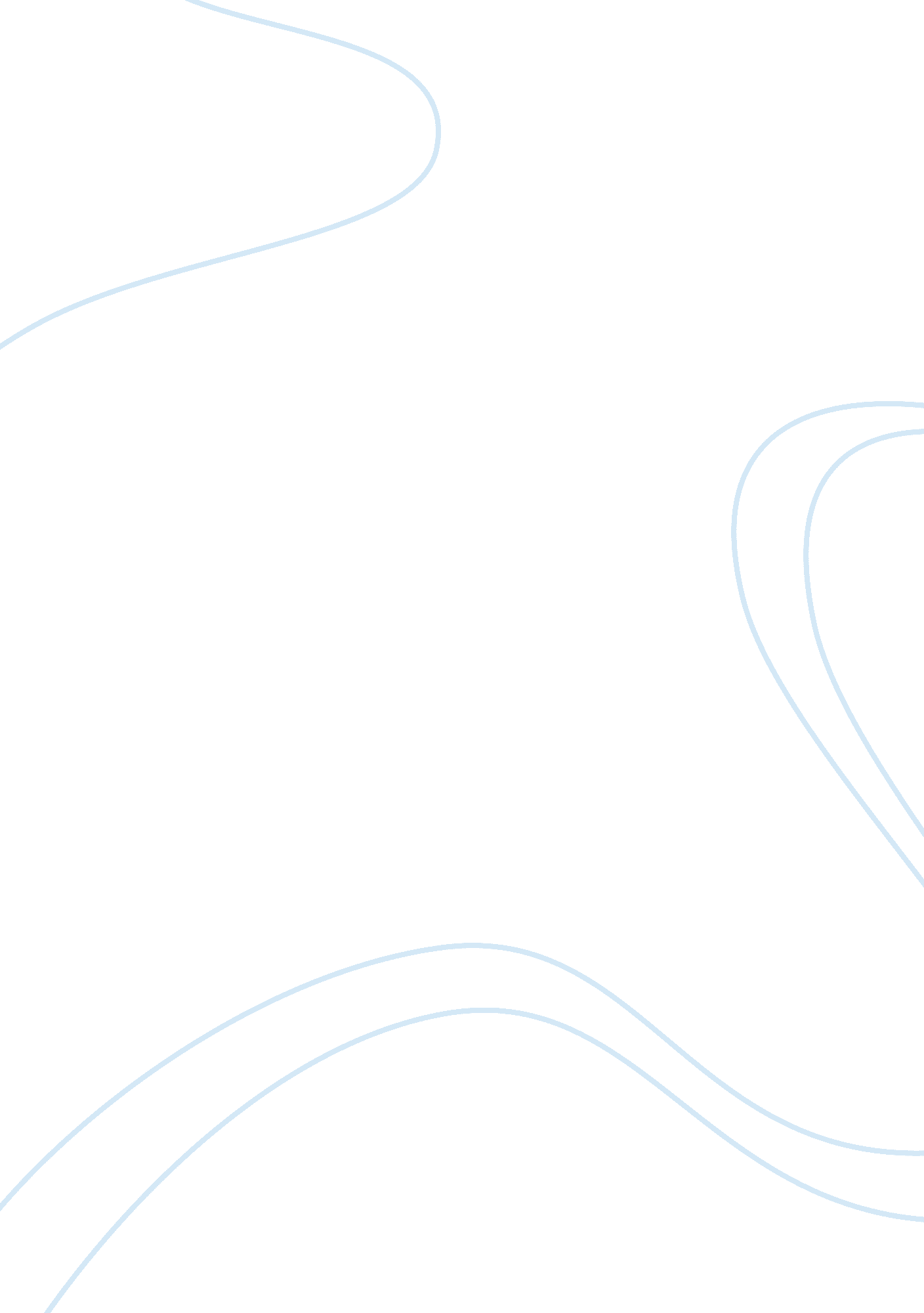 Essay on the essence of educationProfession, Student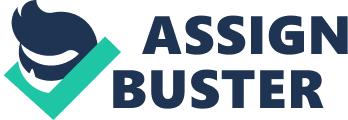 \n[toc title="Table of Contents"]\n \n \t THESIS STATEMENT \n \t Introduction \n \t Body and Conclusion \n \n[/toc]\n \n THESIS STATEMENT The main aim of my education is to advance in my field of study for the betterment of my service delivery as a nurse. Introduction Education is a wide entity that is not only restricted to the context of a school and classroom. Its relevant scope extends vitally to all aspects of life. Considering that one strives to fit in class regardless of one’s wants aids in bringing out the vitality of education in society. The fact that education is also stressed right from birth by one’s parents aids in enhancing its adoption. Getting a degree for me is a very vital part of my life due to numerous reasons. Body and Conclusion The role of healthcare in an individual’s life and the society is large. The value of a better healthcare system and its implication in the society is further vital. The importance of having hospitals and health institutions in a given region cannot be refuted. With a relevant college degree in the same context, one can do numerous things inclined in the positive. I do believe that a relevant educational degree from college especially in the vibrant health sector will largely influence not only my life, but those of people who need it. A college degree is the gateway to numerous possibilities in the outside world. It easily increases one’s self esteem especially in the job market. This is further enhanced by the attributes that have been instilled in one’s personality while still in the school system. My career will evidently get a huge boost with the inclusion of a college degree. Furthermore, this undertaking will aid in raising me to an upper ground in relation to my colleagues in the workplace. The fact that society largely respects those individuals with education also plays a very vital role in ensuring one tirelessly pursues an education. 